            МБДОУ БГО Центр развития ребенка детский сад №18Конспект НОД по аппликации во II младшей группе: «Городок светофоров»                                                                                               Подготовила воспитатель:                                                                    Пономарева Н. Е.    Цель: учить правилам поведения на дороге и умению применять их; закреплять знания детей о работе светофора; развивать ориентировку в пространстве.Задачи: Образовательные:- учить правилам поведения на дороге и умению применять их; - закреплять знания о работе светофора;- закрепить с детьми значение цвета светофора: красный, желтый, зеленый; - обогатить словарный запас.Развивающие:- развивать ориентировку в пространстве, умение действовать по сигналу;- развивать память, мышление, внимание;- развивать речь детей, активизировать словарь: пешеходный переход, светофор, сигнал, едет, идет.Воспитательные:- воспитывать чувство самосохранения. Предварительная работа:- рассматривание иллюстраций теме «Правила дорожного движения», «Мой друг-светофор», «Правила поведения на дороге и на улице», иллюстрации с изображением транспортных средств, альбомы по теме;- Беседы: «Мой друг-светофор», «Правила поведения на дороге и на улице»- Сюжетно–ролевые игры: «Шофёры», «Водители и пешеходы», «Транспорт».Наглядные пособия: макет «Светофор», выполненный образец, игрушки щенок и котенок.Материалы: прямоугольники белого цвета, кружочки красный, желтый, зеленый на каждого ребенка, клей ПВА, кисти для клея, салфетки.Ход НОД:Воспитатель: Ребята, сегодня мы с вами поговорим о правилах дорожного движения. Ой, слышите кто-то плачет? Кто же это? Ребята, посмотрите это же щенок и котенок, а у котика перевязана лапка. Давайте спросим у него что же случилось?Щенок: Здравствуйте, ребята!  Мы переходили дорогу, и котенок попал под машину.  Котенок: У меня сильно болит лапка, теперь я боюсь гулять по улице.Воспитатель: Дети, а почему такой случай произошел с котенком? Ответы детей (он не знал правила дорожного движения). Котенок: А, вы, ребята знаете эти правила? (ответы детей).Воспитатель: Давайте котенку и щенку поможем выучить правила дорожного движения.Котенок: Какие такие правила?Воспитатель: Ребята, как нужно переходить дорогу? Ответы детей (по пешеходному переходу и когда загорится зеленый свет). Правильно. А ты зайка запомнил?Щенок: А что такое светофор?Воспитатель: А вы детки, знаете? (ответы детей). А для чего нужен светофор? Какие огоньки в нем горят?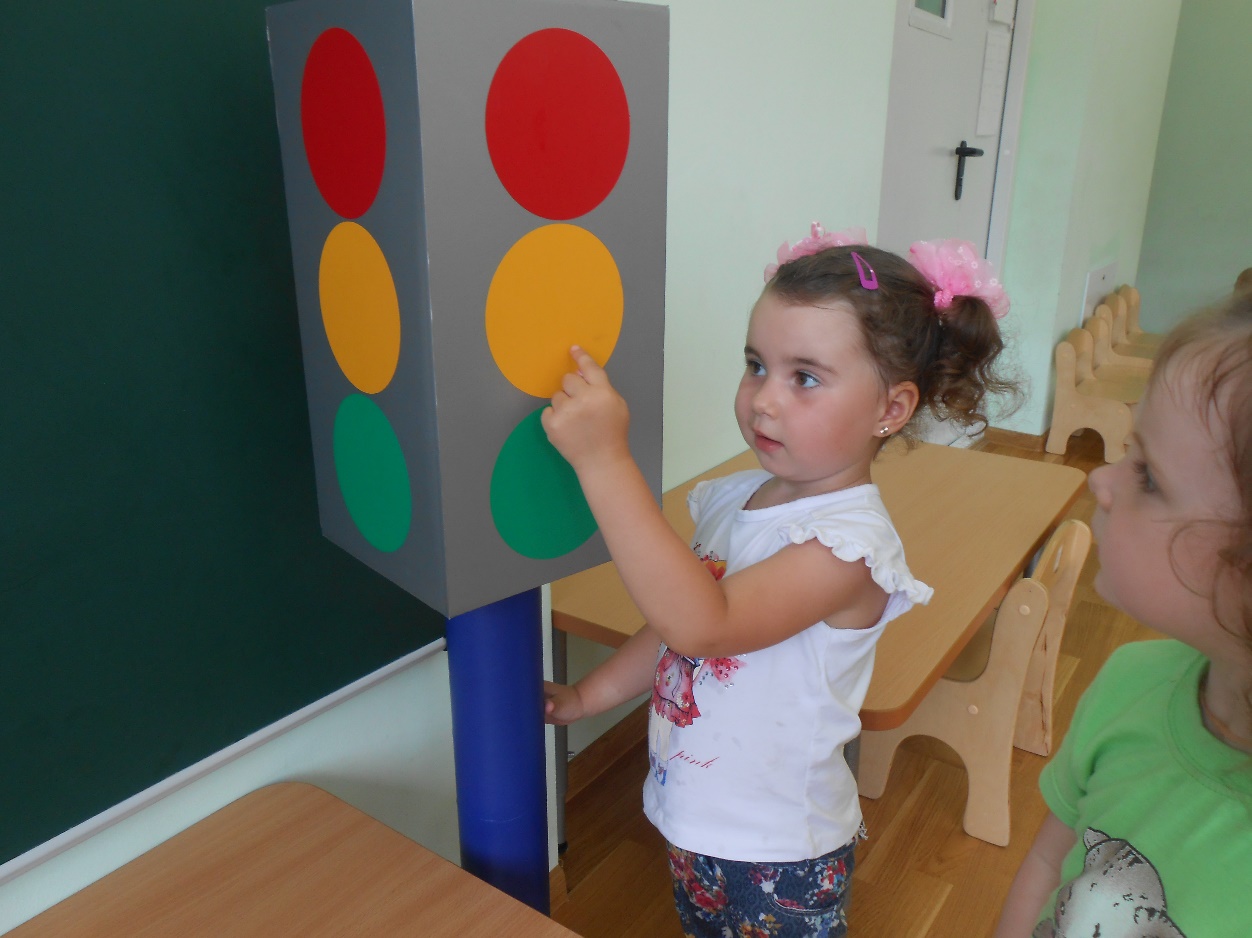 Что означает каждый цвет? (ответы детей) Воспитатель поясняет, что огни загораются по очереди один за другим. Когда загорается красный цвет идти через дорогу нельзя, а когда зеленый, то путь открыт.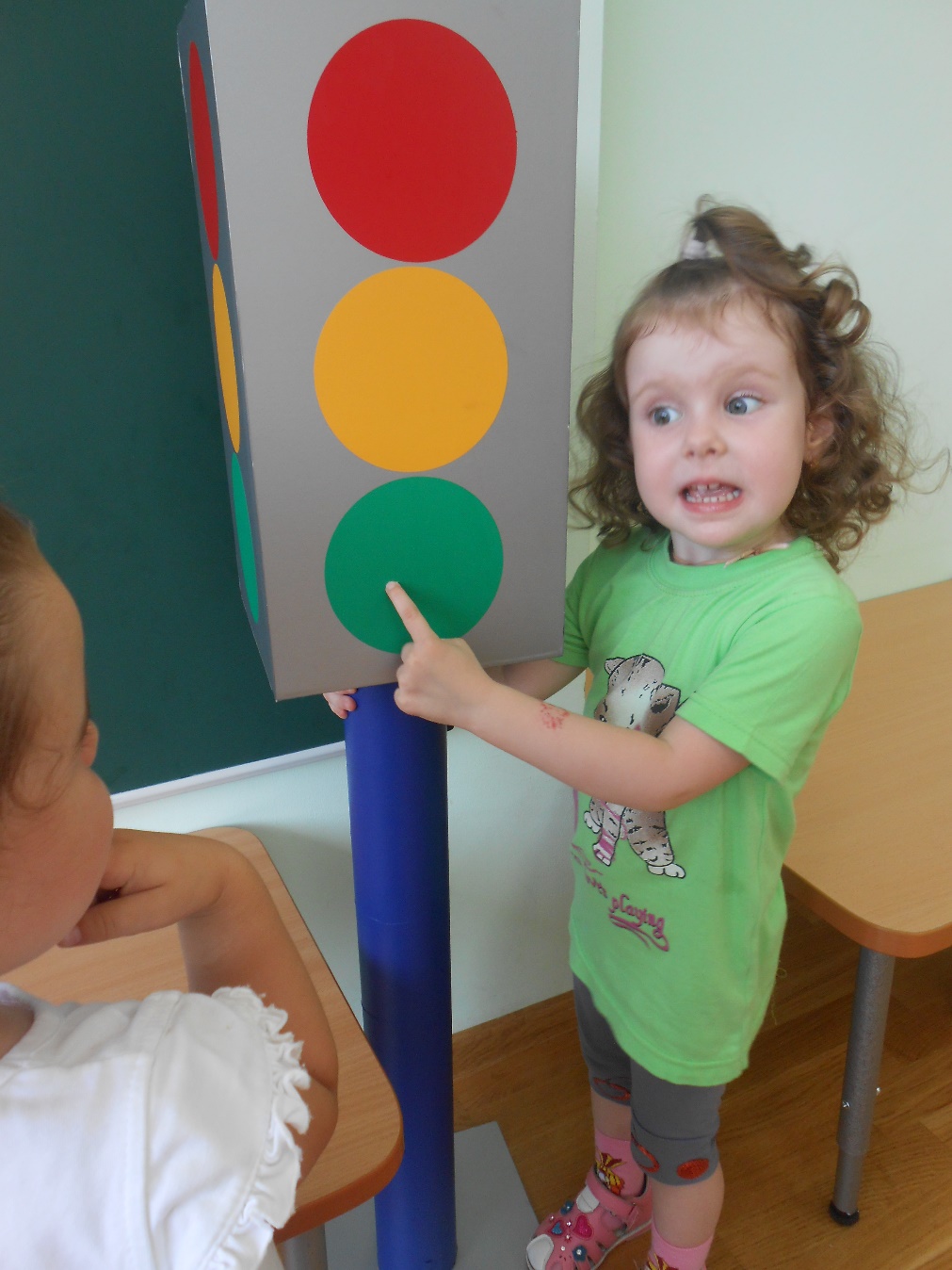 Воспитатель: Вот какие наши детки умные! Они знают правила дорожного движения!Чтение стихотворения «Светофор-постовой» (Н. Елжова)«Светофор-постовой»Светофор – постовой,Он, конечно, не живой.На посту своем стоит,И цветами говорит:Если красный свет горит,Он об опасности твердит.Желтый свет он свой включает –Безопасность обещает.А зелены свет горит,Он нам двигаться велит.Подвижная игра «Светофор»А сейчас, ребята, поиграем в игру «Светофор». Вы будете внимательными пешеходами. Когда я подниму красный кружочек – значит, дороги нет, вы стоите. А когда подниму желтый кружочек – вы будете хлопать в ладоши. Когда подниму зеленый кружочек – можно ехать, путь открыт -  затопаете ногами.Практическая деятельность:Воспитатель: Садитесь пожалуйста за столы.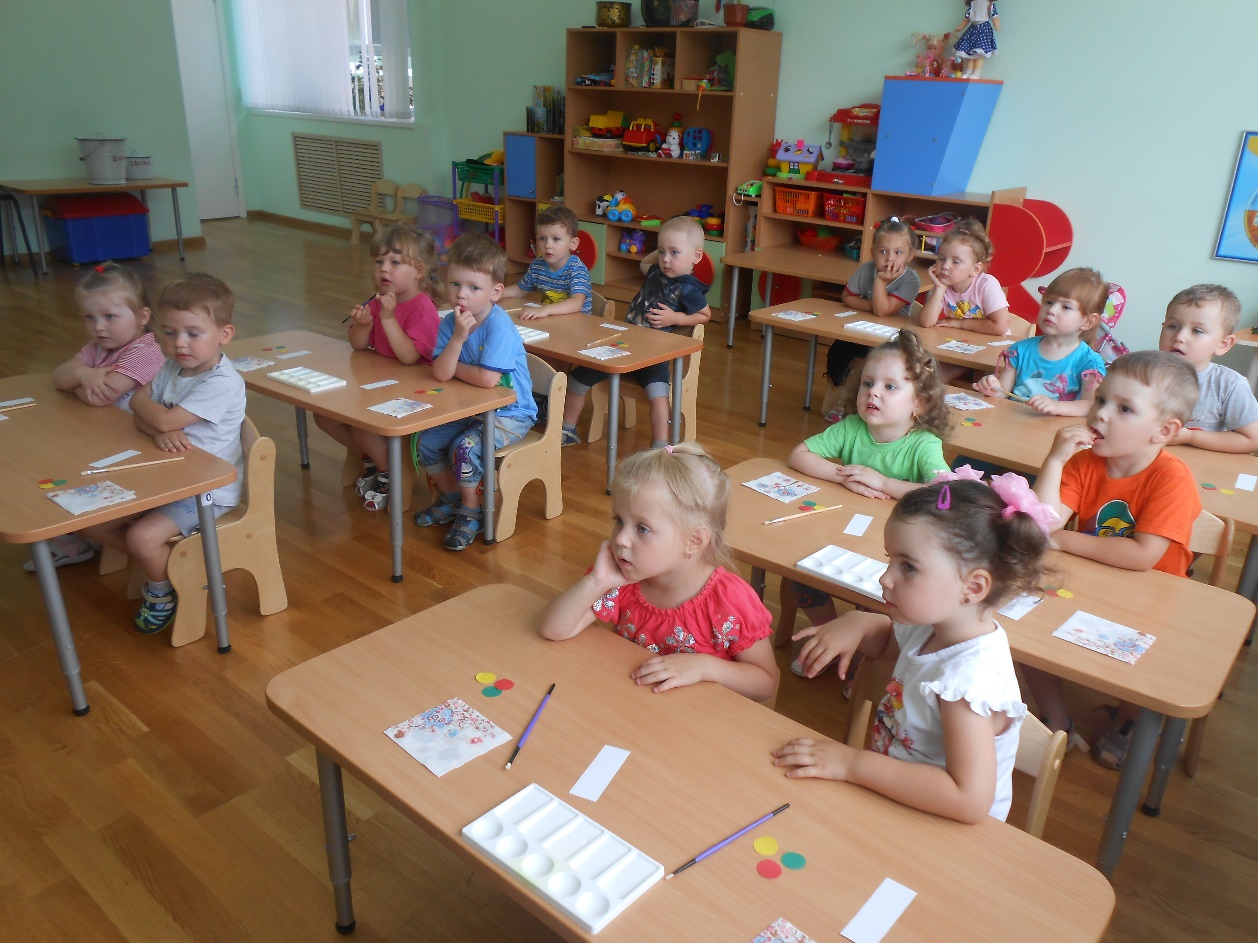 У всех на столах лежат прямоугольник и три круга. Что есть у прямоугольника?Дети: углы.Воспитатель: А у круга есть углы?Дети: Нет.Воспитатель: Какого цвета у нас кружочки?Дети: Красный, желтый, зеленый.Первым я возьму красный кружок и намажу его клеем. Потом приложу его сверху на белый прямоугольник, накрою салфеткой и проглажу, чтобы кружок хорошо приклеился. Какого цвета кружок мне надо будет приклеить следующим? Посмотрите на наш светофор.Дети: Желтый.Воспитатель: Правильно, также намазываю его клеем и отступаю немного от красного и тоже прикладываю на белый прямоугольник затем накрываю и проглаживаю салфеткой. И остался у нас один кружочек, какого он цвета, ребята?Дети: Зеленый.Воспитатель: Что ребята у меня получилось?Дети: Светофор.Воспитатель: А теперь за дело.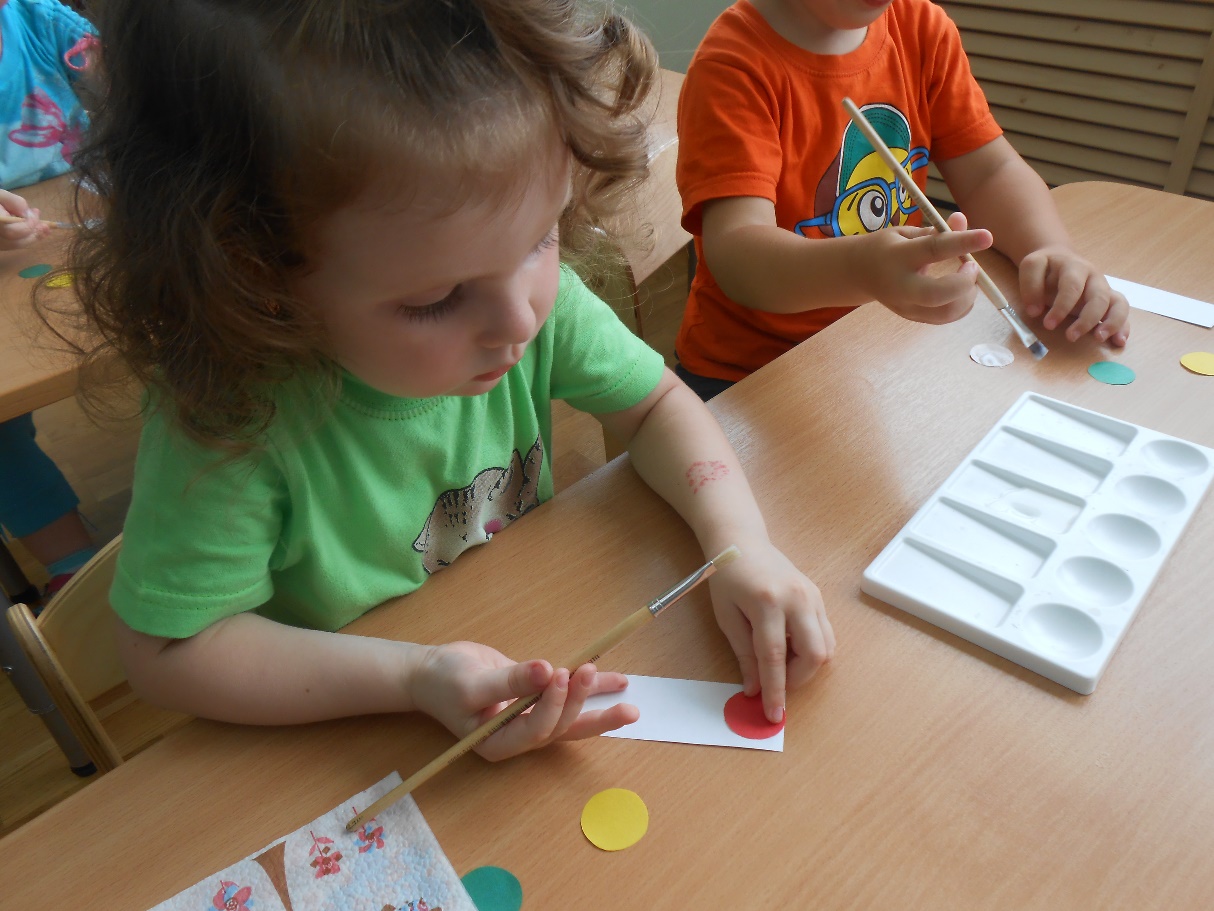 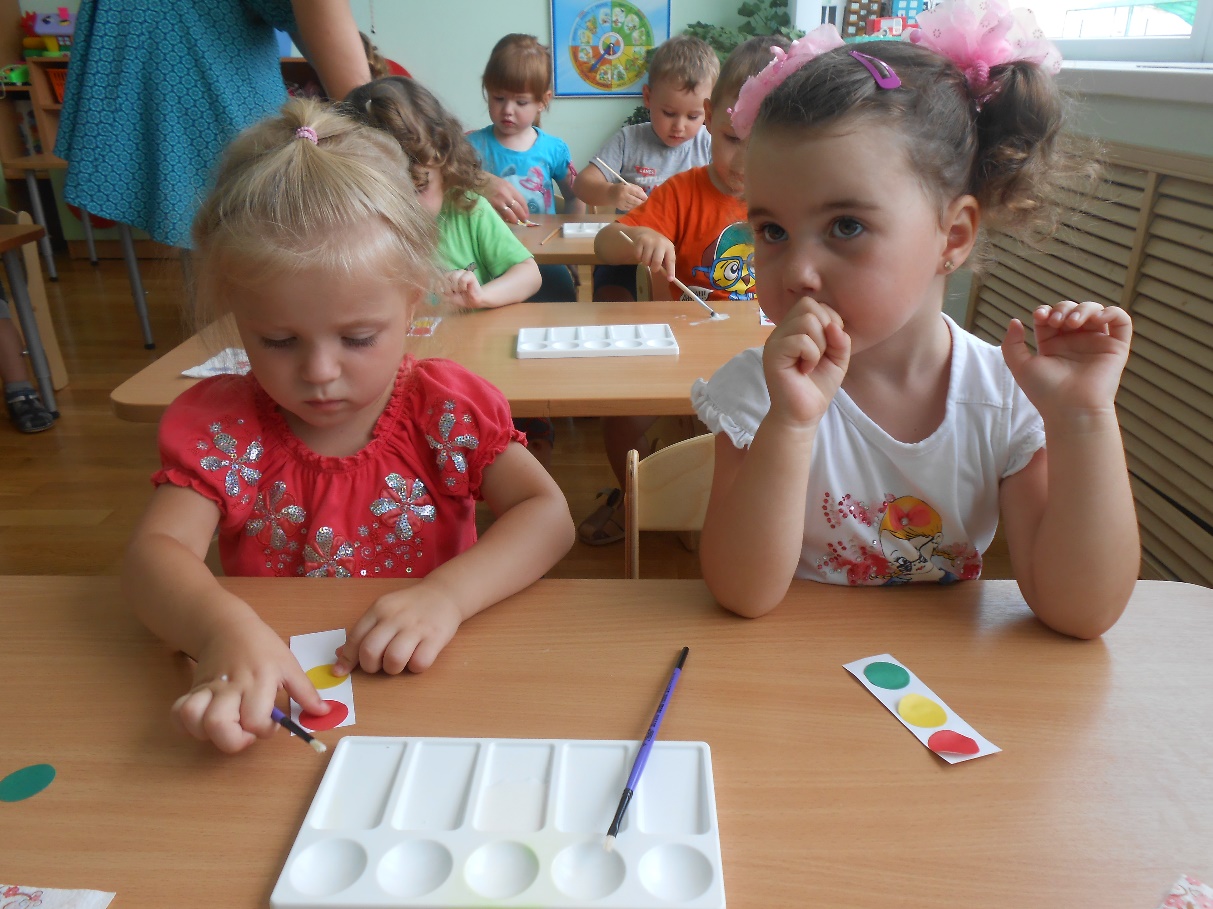 (Напоминает детям правила выполнения аппликации. По необходимости советом или показом помогает детям).По окончанию работы дети рассматривают свои светофоры. 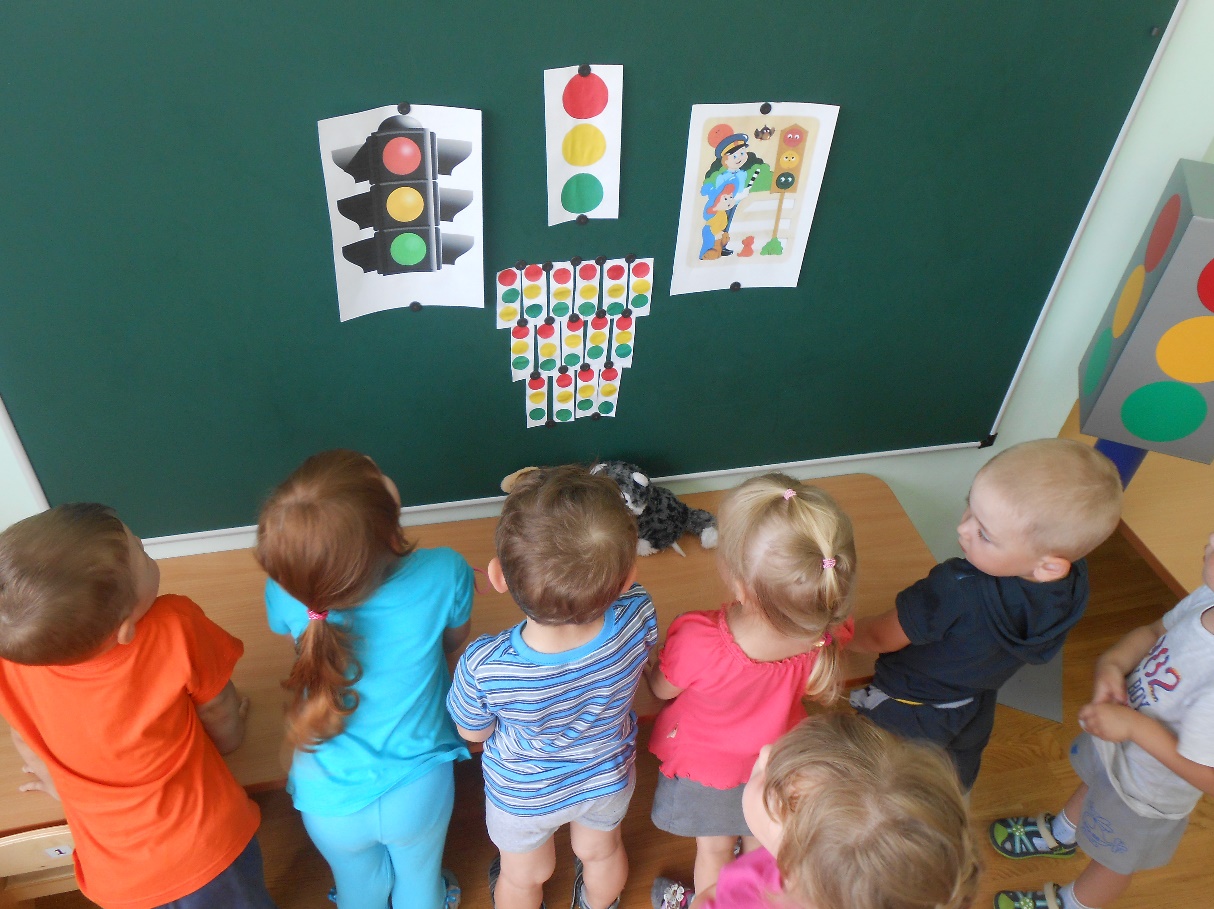 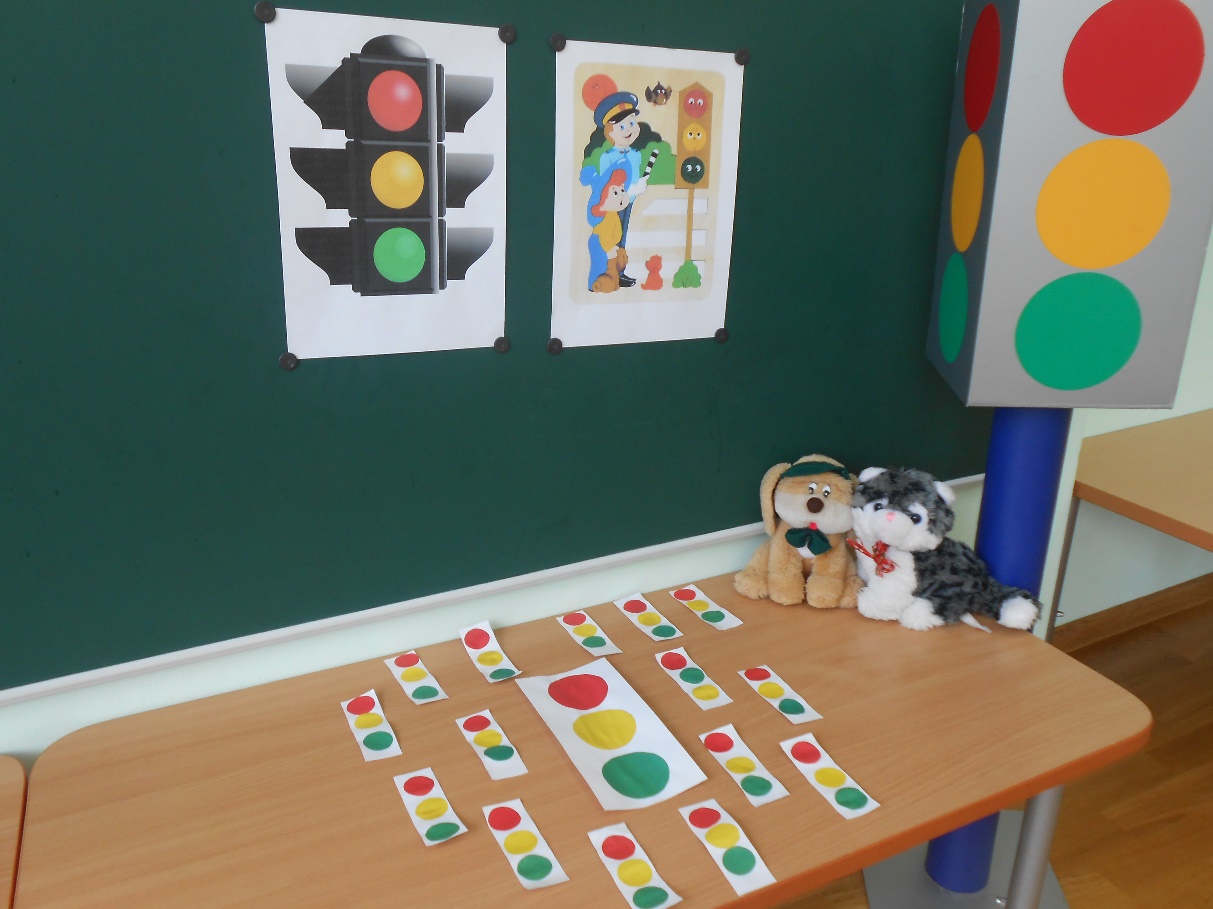 Воспитатель: Молодцы ребята. Светофоры у вас получились аккуратные и правильные. Вы очень помогли котенку и щенку. И теперь им не страшно будет переходить дорогу. Спасибо вам большое за помощь. А из наших светофоров мы сделали вот такой городок.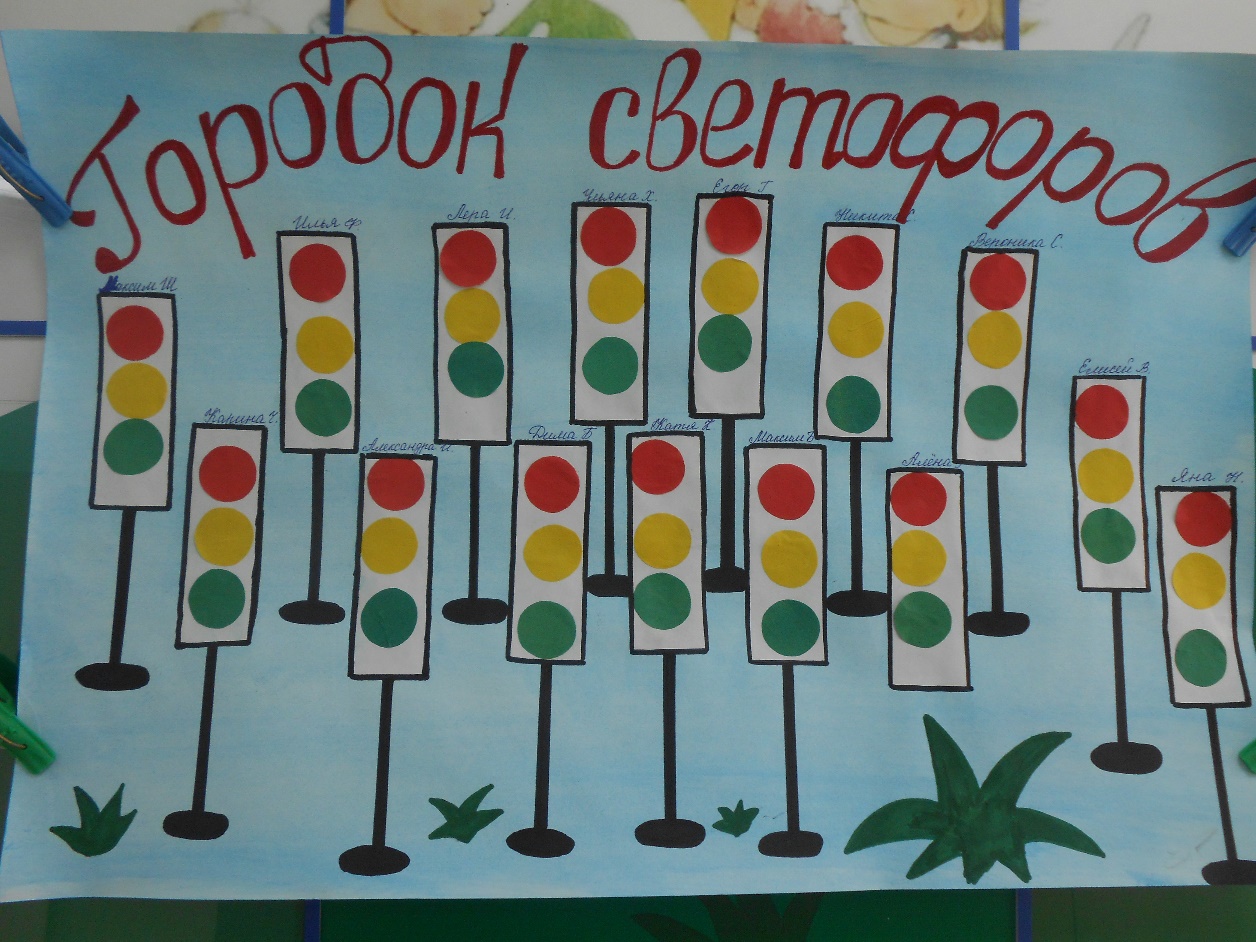 